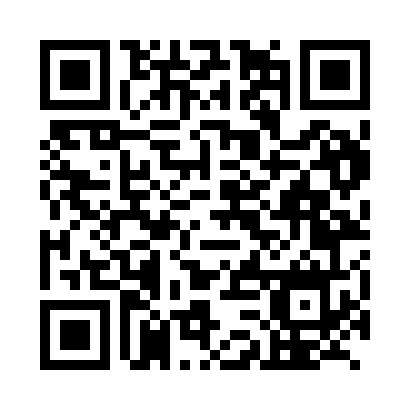 Prayer times for San Pablo, ChileWed 1 May 2024 - Fri 31 May 2024High Latitude Method: NonePrayer Calculation Method: Muslim World LeagueAsar Calculation Method: ShafiPrayer times provided by https://www.salahtimes.comDateDayFajrSunriseDhuhrAsrMaghribIsha1Wed6:067:3812:493:365:597:272Thu6:077:3912:493:355:587:253Fri6:077:4012:493:345:577:244Sat6:087:4112:493:335:567:235Sun6:097:4212:493:325:557:226Mon6:107:4312:493:325:537:217Tue6:117:4412:493:315:527:218Wed6:127:4512:483:305:517:209Thu6:127:4612:483:295:507:1910Fri6:137:4712:483:285:497:1811Sat6:147:4812:483:275:487:1712Sun6:157:4912:483:265:477:1613Mon6:167:5012:483:265:467:1514Tue6:167:5112:483:255:457:1515Wed6:177:5212:483:245:447:1416Thu6:187:5312:483:235:447:1317Fri6:197:5412:483:235:437:1218Sat6:197:5512:483:225:427:1219Sun6:207:5612:493:215:417:1120Mon6:217:5612:493:215:407:1121Tue6:227:5712:493:205:407:1022Wed6:227:5812:493:205:397:0923Thu6:237:5912:493:195:387:0924Fri6:248:0012:493:195:387:0825Sat6:248:0112:493:185:377:0826Sun6:258:0112:493:185:367:0727Mon6:268:0212:493:175:367:0728Tue6:268:0312:493:175:357:0729Wed6:278:0412:503:165:357:0630Thu6:288:0512:503:165:347:0631Fri6:288:0512:503:165:347:06